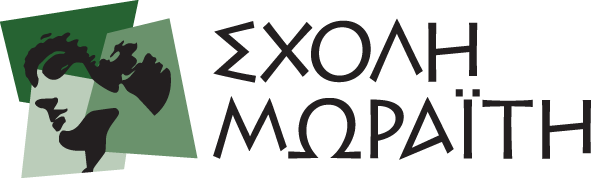  Ψυχικό, 11 Οκτωβρίου 2017 Αρ. Πρωτ.: 402Υπενθυμίζουμε ότι:α) 	η προσφορά κατατίθεται κλειστή  σε έντυπη μορφή  (όχι email ή fax) στο σχολείο (ΙΔΙΩΤΙΚΟ ΛΥΚΕΙΟ «ΣΧΟΛΗ ΜΩΡΑΪΤΗ», Αλ. Παπαναστασίου & Αγ. Δημητρίου, 154 52 Ψυχικό) β) 	με κάθε προσφορά κατατίθεται από το ταξιδιωτικό γραφείο απαραιτήτως και Υπεύθυνη Δήλωση ότι διαθέτει βεβαίωση συνδρομής των νόμιμων προϋποθέσεων λειτουργίας τουριστικού γραφείου, η οποία βρίσκεται σε ισχύ.		Ο Διευθυντής του Λυκείου		Λουκάς Μωραΐτης, ΠΕ041ΣΧΟΛΕΙΟΙΔΙΩΤΙΚΟ ΛΥΚΕΙΟ «ΣΧΟΛΗ ΜΩΡΑΪΤΗ»2ΠΡΟΟΡΙΣΜΟΣ/ΟΙ-ΗΜΕΡΟΜΗΝΙΑ ΑΝΑΧΩΡΗΣΗΣ ΚΑΙ ΕΠΙΣΤΡΟΦΗΣΕΚΠΑΙΔΕΥΤΙΚΗ ΕΠΙΣΚΕΨΗ ΣΤΟ ΠΛΑΙΣΙΟ ΤΟΥ ΑΝΑΛΥΤΙΚΟΥ ΠΡΟΓΡΑΜΜΑΤΟΣ ΣΤΗΝ ΚΑΣΤΟΡΙΑ (Β΄ ΛΥΚΕΙΟΥ)ΑΠΟ ΠΕΜΠΤΗ 2 Νοεμβρίου 2017 ΕΩΣ ΣΑΒΒΑΤΟ 4 Νοεμβρίου 20173ΠΡΟΒΛΕΠΟΜΕΝΟΣ ΑΡΙΘΜΟΣ ΣΥΜΜΕΤΕΧΟΝΤΩΝ(ΜΑΘΗΤΕΣ-ΚΑΘΗΓΗΤΕΣ)64 ΜΑΘΗΤΕΣ4 ΚΑΘΗΓΗΤΕΣ (ΑΡΧΗΓΟΣ-ΣΥΝΟΔΟΙ)4ΜΕΤΑΦΟΡΙΚΟ ΜΕΣΟΠΡΟΣΘΕΤΕΣ ΠΡΟΔΙΑΓΡΑΦΕΣΑΕΡΟΠΟΡΙΚΩΣ ΠΟΥΛΜΑΝ ΓΙΑ ΜΕΤΑΚΙΝΗΣΕΙΣΠΟΥΛΜΑΝ ΓΙΑ: ΣΧΟΛΕΙΟ-ΑΕΡΟΔΡΟΜΙΟ,	ΑΕΡΟΔΡΟΜΙΟ-ΣΧΟΛΕΙΟ5ΚΑΤΗΓΟΡΙΑ ΚΑΤΑΛΥΜΑΤΟΣ-ΠΡΟΣΘΕΤΕΣ ΠΡΟΔΙΑΓΡΑΦΕΣ(ΜΟΝΟΚΛΙΝΑ/ΔΙΚΛΙΝΑ/ΤΡΙΚΛΙΝΑ-ΠΡΩΙΝΟ Ή ΗΜΙΔΙΑΤΡΟΦΗ) ΔΙΚΛΙΝΑ ΜΕ ΠΡΩΙΝΟ6ΛΟΙΠΕΣ ΥΠΗΡΕΣΙΕΣ (ΠΡΟΓΡΑΜΜΑ, ΠΑΡΑΚΟΛΟΥΘΗΣΗ ΕΚΔΗΛΩΣΕΩΝ,  ΕΠΙΣΚΕΨΗ ΧΩΡΩΝ, ΓΕΥΜΑΤΑ κ.τ.λ.)ΟΧΙ7ΥΠΟΧΡΕΩΤΙΚΗ ΑΣΦΑΛΙΣΗ ΕΥΘΥΝΗΣ ΔΙΟΡΓΑΝΩΤΗΝΑΙ8ΠΡΟΣΘΕΤΗ ΠΡΟΑΙΡΕΤΙΚΗ ΑΣΦΑΛΙΣΗ ΚΑΛΥΨΗΣ ΕΞΟΔΩΝ ΣΕ ΠΕΡΙΠΤΩΣΗ ΑΤΥΧΗΜΑΤΟΣ  Ή ΑΣΘΕΝΕΙΑΣ ΝΑΙ9ΤΕΛΙΚΗ ΣΥΝΟΛΙΚΗ ΤΙΜΗ ΟΡΓΑΝΩΜΕΝΟΥ ΤΑΞΙΔΙΟΥ(ΣΥΜΠΕΡΙΛΑΜΒΑΝΟΜΕΝΟΥ  Φ.Π.Α.)NAI10ΕΠΙΒΑΡΥΝΣΗ ΑΝΑ ΜΑΘΗΤΗ (ΣΥΜΠΕΡΙΛΑΜΒΑΝΟΜΕΝΟΥ Φ.Π.Α.)NAI11ΚΑΤΑΛΗΚΤΙΚΗ ΗΜΕΡΟΜΗΝΙΑ ΚΑΙ ΩΡΑ ΥΠΟΒΟΛΗΣ ΠΡΟΣΦΟΡΑΣΔΕΥΤΕΡΑ, 16 ΟΚΤΩΒΡΙΟΥ 2017, ΩΡΑ: 15:0012ΗΜΕΡΟΜΗΝΙΑ ΚΑΙ ΩΡΑ ΑΝΟΙΓΜΑΤΟΣ ΠΡΟΣΦΟΡΩΝΔΕΥΤΕΡΑ, 16 ΟΚΤΩΒΡΙΟΥ 2017ΩΡΑ: 15:30